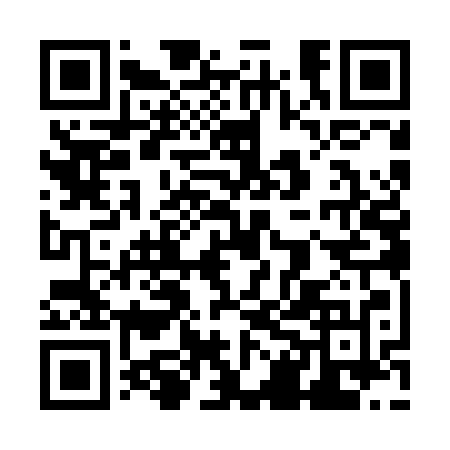 Ramadan times for Sutte, EstoniaMon 11 Mar 2024 - Wed 10 Apr 2024High Latitude Method: Angle Based RulePrayer Calculation Method: Muslim World LeagueAsar Calculation Method: HanafiPrayer times provided by https://www.salahtimes.comDateDayFajrSuhurSunriseDhuhrAsrIftarMaghribIsha11Mon4:264:266:3712:214:026:066:068:1012Tue4:234:236:3412:214:046:086:088:1213Wed4:194:196:3212:204:056:106:108:1514Thu4:164:166:2912:204:076:136:138:1715Fri4:134:136:2612:204:096:156:158:2016Sat4:104:106:2312:204:116:176:178:2217Sun4:074:076:2112:194:136:196:198:2518Mon4:034:036:1812:194:156:226:228:2819Tue4:004:006:1512:194:166:246:248:3020Wed3:573:576:1212:184:186:266:268:3321Thu3:533:536:0912:184:206:286:288:3622Fri3:503:506:0612:184:226:306:308:3923Sat3:463:466:0412:184:236:336:338:4124Sun3:433:436:0112:174:256:356:358:4425Mon3:393:395:5812:174:276:376:378:4726Tue3:363:365:5512:174:286:396:398:5027Wed3:323:325:5212:164:306:416:418:5328Thu3:283:285:5012:164:326:446:448:5629Fri3:253:255:4712:164:346:466:468:5930Sat3:213:215:4412:154:356:486:489:0231Sun4:174:176:411:155:377:507:5010:051Mon4:134:136:381:155:387:527:5210:082Tue4:094:096:361:155:407:557:5510:123Wed4:054:056:331:145:427:577:5710:154Thu4:014:016:301:145:437:597:5910:185Fri3:573:576:271:145:458:018:0110:226Sat3:533:536:251:135:468:038:0310:257Sun3:493:496:221:135:488:068:0610:298Mon3:443:446:191:135:508:088:0810:329Tue3:403:406:161:135:518:108:1010:3610Wed3:353:356:131:125:538:128:1210:40